ЗАКОНКРАСНОДАРСКОГО КРАЯО ФИЗИЧЕСКОЙ КУЛЬТУРЕ И СПОРТЕВ КРАСНОДАРСКОМ КРАЕПринятЗаконодательным Собранием Краснодарского края20 апреля 2011 годаСтатья 1. Предмет регулирования настоящего ЗаконаЗакон Краснодарского края "О физической культуре и спорте в Краснодарском крае" (далее - Закон) определяет основные задачи и направления развития физической культуры и спорта в Краснодарском крае, полномочия органов государственной власти Краснодарского края в сфере физической культуры и спорта, меры государственной поддержки в сфере физической культуры и спорта в Краснодарском крае.Статья 2. Основные понятия, используемые в настоящем ЗаконеДля целей настоящего Закона используются понятия, определенные Федеральным законом от 4 декабря 2007 года N 329-ФЗ "О физической культуре и спорте в Российской Федерации" (далее - Федеральный закон "О физической культуре и спорте в Российской Федерации").Статья 3. Основные направления развития физической культуры и спорта в Краснодарском краеРазвитие физической культуры и спорта в Краснодарском крае осуществляется в соответствии с Федеральным законом "О физической культуре и спорте в Российской Федерации", федеральной целевой программой "Развитие физической культуры и спорта в Российской Федерации на 2006 - 2015 годы", утвержденной Постановлением Правительства Российской Федерации от 11 января 2006 года N 7, настоящим Законом, другими законами Краснодарского края, нормативными правовыми актами Губернатора Краснодарского края об утверждении государственных программ Краснодарского края в области развития физической культуры и спорта, иными нормативными правовыми актами Краснодарского края.(в ред. Законов Краснодарского края от 03.12.2013 N 2836-КЗ, от 30.12.2022 N 4832-КЗ)Основными направлениями развития физической культуры и спорта в Краснодарском крае являются:1) создание условий гражданам и юридическим лицам для занятий физической культурой и спортом;2) вовлечение граждан и юридических лиц в реализацию социальных проектов в области физической культуры и спорта, планов развития физической культуры и спорта;3) принятие и реализация государственных региональных программ развития физической культуры и спорта и межмуниципальных программ в области физической культуры и спорта;4) привлечение и эффективное использование государственных и частных ресурсов, включая материальные, финансовые, интеллектуальные, научно-технические ресурсы, для развития физической культуры и спорта;5) организация взаимодействия субъектов физической культуры и спорта.Статья 4. Система управления в области физической культуры и спорта в Краснодарском краеГосударственное управление в области физической культуры и спорта в Краснодарском крае осуществляют в пределах своих полномочий высший исполнительный орган Краснодарского края - администрация Краснодарского края и орган исполнительной власти Краснодарского края, осуществляющий полномочия в области физической культуры и спорта (далее - уполномоченный орган исполнительной власти Краснодарского края в области физической культуры и спорта).(в ред. Закона Краснодарского края от 30.12.2022 N 4832-КЗ)В муниципальных образованиях Краснодарского края управление в области физической культуры и спорта осуществляется соответствующими органами местного самоуправления в пределах их полномочий.(в ред. Закона Краснодарского края от 30.12.2022 N 4832-КЗ)Статья 5. Полномочия Законодательного Собрания Краснодарского края в области физической культуры и спортаК полномочиям Законодательного Собрания Краснодарского края в области физической культуры и спорта относятся:1) законодательное регулирование отношений в области физической культуры и спорта в Краснодарском крае;2) осуществление контроля за соблюдением и исполнением принятых им законов и иных нормативных правовых актов Краснодарского края, регламентирующих отношения в области физической культуры и спорта;3) иные полномочия, предусмотренные федеральным законодательством и законодательством Краснодарского края.Статья 6. Полномочия исполнительных органов Краснодарского края в области физической культуры и спорта(в ред. Закона Краснодарского края от 30.12.2022 N 4832-КЗ)1. К полномочиям высшего исполнительного органа Краснодарского края - администрации Краснодарского края в области физической культуры и спорта относятся:(в ред. Закона Краснодарского края от 30.12.2022 N 4832-КЗ)1) определение основных задач развития физической культуры и спорта в Краснодарском крае, утверждение государственных программ Краснодарского края развития физической культуры и спорта, ведомственных и межмуниципальных программ в области физической культуры и спорта;(в ред. Закона Краснодарского края от 03.12.2013 N 2836-КЗ)2) утверждение перспективных планов развития физической культуры и спорта по показателям, включенным в планы экономического и социального развития Краснодарского края;3) определение основных направлений организации физкультурной, спортивной и оздоровительной работы с населением Краснодарского края, привлечения его к систематическим занятиям физической культурой и спортом;(в ред. Закона Краснодарского края от 30.12.2022 N 4832-КЗ)4) согласование предложений (заявок) о проведении международных официальных физкультурных мероприятий и спортивных мероприятий, в отношении которых возникают обязательства Российской Федерации.(п. 4 введен Законом Краснодарского края от 30.04.2021 N 4451-КЗ)2. К полномочиям уполномоченного органа исполнительной власти Краснодарского края в области физической культуры и спорта относятся:1) разработка и реализация государственных программ Краснодарского края развития физической культуры и спорта, ведомственных и межмуниципальных программ в области физической культуры и спорта;(в ред. Закона Краснодарского края от 03.12.2013 N 2836-КЗ)1(1)) участие в подготовке программ развития видов спорта в Российской Федерации в части включения в них мероприятий по развитию детско-юношеского спорта (включая школьный спорт), массового спорта, спорта инвалидов и лиц с ограниченными возможностями здоровья;(п. 1(1) введен Законом Краснодарского края от 11.03.2016 N 3352-КЗ; в ред. Законов Краснодарского края от 30.04.2021 N 4451-КЗ, от 22.07.2021 N 4507-КЗ)1(2)) утверждение программ развития видов спорта в Краснодарском крае и участие в их реализации;(п. 1(2) введен Законом Краснодарского края от 30.04.2021 N 4451-КЗ)1(3)) разработка и утверждение методических рекомендаций по порядку использования населением объектов спорта, находящихся в собственности Краснодарского края или муниципальной собственности (в том числе спортивной инфраструктуры образовательных организаций во внеучебное время);(п. 1(3) введен Законом Краснодарского края от 29.04.2022 N 4683-КЗ; в ред. Закона Краснодарского края от 30.12.2022 N 4832-КЗ)2) участие в реализации социальных проектов в области физической культуры и спорта;3) организация и проведение региональных, а также межмуниципальных официальных физкультурных мероприятий и спортивных мероприятий, а именно:а) установление порядка проведения региональных официальных физкультурных мероприятий и спортивных мероприятий и порядка проведения межмуниципальных официальных физкультурных мероприятий и спортивных мероприятий на территории Краснодарского края;б) установление порядка разработки и утверждения календарных планов официальных физкультурных мероприятий и спортивных мероприятий Краснодарского края, в том числе порядка включения физкультурных мероприятий и спортивных мероприятий в указанные календарные планы;(пп. "б" в ред. Закона Краснодарского края от 30.04.2021 N 4451-КЗ)в) ежегодное формирование и утверждение перечня значимых официальных физкультурных мероприятий и спортивных мероприятий, проводимых на территории Краснодарского края;(пп. "в" в ред. Закона Краснодарского края от 30.04.2021 N 4451-КЗ)г) утверждение и реализация календарных планов официальных физкультурных мероприятий и спортивных мероприятий Краснодарского края, в том числе включающих в себя физкультурные мероприятия и спортивные мероприятия по реализации Всероссийского физкультурно-спортивного комплекса "Готов к труду и обороне" (далее - комплекс ГТО);(пп. "г" в ред. Закона Краснодарского края от 30.04.2021 N 4451-КЗ)д) установление порядка финансирования и норм расходов средств на проведение официальных физкультурных мероприятий и спортивных мероприятий, включенных в календарные планы Краснодарского края;(пп. "д" введен Законом Краснодарского края от 30.04.2021 N 4451-КЗ)е) содействие обеспечению общественного порядка и общественной безопасности при проведении официальных физкультурных мероприятий и спортивных мероприятий на территории Краснодарского края;(пп. "е" введен Законом Краснодарского края от 30.04.2021 N 4451-КЗ)ж) информационное обеспечение региональных и межмуниципальных официальных физкультурных мероприятий и спортивных мероприятий;(пп. "ж" введен Законом Краснодарского края от 30.04.2021 N 4451-КЗ)3(1)) наделение некоммерческих организаций правом по оценке выполнения нормативов испытаний (тестов) комплекса ГТО;(п. 3(1) введен Законом Краснодарского края от 11.03.2016 N 3352-КЗ)3(2)) участие в организации мероприятий по выдвижению Российской Федерации, городов Российской Федерации в качестве кандидатов на право проведения международных физкультурных мероприятий и спортивных мероприятий, подготовке и проведению таких мероприятий на территории Краснодарского края с учетом требований, установленных соответствующими международными спортивными организациями;(п. 3(2) введен Законом Краснодарского края от 30.04.2021 N 4451-КЗ)4) реализация мер по развитию физической культуры и спорта инвалидов, лиц с ограниченными возможностями здоровья, адаптивной физической культуры и адаптивного спорта в Краснодарском крае, в том числе: проведение физкультурных мероприятий и спортивных мероприятий с участием данных категорий населения, создание спортивных школ, в том числе по адаптивному спорту, адаптивных центров спортивной подготовки, центров дополнительного образования инвалидов для интеграции данной категории населения в систему физической культуры, физического воспитания и спорта;(в ред. Закона Краснодарского края от 22.07.2021 N 4507-КЗ)5) утверждение порядка формирования и обеспечение спортивных сборных команд Краснодарского края, а именно:а) наделение статусом "Спортивная сборная команда Краснодарского края" коллективов по различным видам спорта, включенным во Всероссийский реестр видов спорта;б) материально-техническое обеспечение, в том числе обеспечение спортивной экипировкой, питанием, а также финансовое, научно-методическое, медико-биологическое и антидопинговое обеспечение спортивных сборных команд Краснодарского края;(в ред. Закона Краснодарского края от 04.05.2018 N 3791-КЗ)в) обеспечение подготовки спортивного резерва для спортивных сборных команд Краснодарского края;(в ред. Закона Краснодарского края от 11.03.2016 N 3352-КЗ)5(1)) развитие детско-юношеского спорта;(п. 5(1) в ред. Закона Краснодарского края от 22.07.2021 N 4507-КЗ)5(2)) содействие развитию массового спорта, спорта высших достижений;(п. 5(2) введен Законом Краснодарского края от 11.03.2016 N 3352-КЗ)5(3)) содействие развитию профессионального спорта путем предоставления государственной поддержки физкультурно-спортивным организациям, основным видом деятельности которых является развитие профессионального спорта;(п. 5(3) введен Законом Краснодарского края от 11.03.2016 N 3352-КЗ)5(4)) содействие в осуществлении мероприятий по подготовке спортивных сборных команд Краснодарского края к всероссийским, межрегиональным и региональным официальным спортивным мероприятиям и по участию в них, в том числе путем предоставления государственной поддержки региональным спортивным федерациям в соответствии с Федеральным законом "О физической культуре и спорте в Российской Федерации" и нормативными правовыми актами Краснодарского края;(п. 5(4) введен Законом Краснодарского края от 11.03.2016 N 3352-КЗ)6) организация развития национальных видов спорта (за исключением национальных видов спорта, развитие которых осуществляется соответствующей общероссийской спортивной федерацией), в том числе установление порядка проведения спортивных мероприятий по национальным видам спорта, развивающимся в Краснодарском крае;(в ред. Закона Краснодарского края от 06.02.2015 N 3111-КЗ)6(1)) установление порядка разработки правил национальных видов спорта, развивающихся на территории Краснодарского края (за исключением национальных видов спорта, развитие которых осуществляется соответствующей общероссийской спортивной федерацией);(п. 6(1) введен Законом Краснодарского края от 11.03.2016 N 3352-КЗ)6(2)) установление спортивных званий и спортивных разрядов, почетных спортивных званий по национальным видам спорта, развивающимся на территории Краснодарского края (за исключением национальных видов спорта, развитие которых осуществляется соответствующей общероссийской спортивной федерацией), содержания норм, требований и условий для их присвоения, а также утверждение порядка присвоения указанных спортивных званий и спортивных разрядов;(п. 6(2) введен Законом Краснодарского края от 11.03.2016 N 3352-КЗ)7) организация подготовки и дополнительного профессионального образования кадров в области физической культуры и спорта в Краснодарском крае;(п. 7 в ред. Закона Краснодарского края от 11.03.2016 N 3352-КЗ)7(1)) создание региональных центров спортивной подготовки, обеспечение их деятельности;(п. 7(1) в ред. Закона Краснодарского края от 30.04.2021 N 4451-КЗ)7(2)) участие в обеспечении подготовки спортивного резерва для спортивных сборных команд Российской Федерации;(п. 7(2) введен Законом Краснодарского края от 11.03.2016 N 3352-КЗ)7(3)) утратил силу с 1 января 2023 года. - Закон Краснодарского края от 22.07.2021 N 4507-КЗ;7(4)) координация деятельности физкультурно-спортивных организаций по подготовке спортивного резерва для спортивных сборных команд Краснодарского края и участию спортивных сборных команд Краснодарского края в межрегиональных и во всероссийских спортивных соревнованиях;(п. 7(4) введен Законом Краснодарского края от 11.03.2016 N 3352-КЗ)7(5)) создание условий для осуществления инновационной и экспериментальной деятельности в области физической культуры и спорта в Краснодарском крае и внедрения достигнутых результатов в практику;(п. 7(5) введен Законом Краснодарского края от 11.03.2016 N 3352-КЗ)8) присвоение спортивных разрядов, квалификационных категорий тренеров, квалификационных категорий специалистов в области физической культуры и спорта, а также присвоение, лишение, восстановление спортивных разрядов и квалификационных категорий спортивных судей (за исключением квалификационной категории спортивного судьи всероссийской категории) в соответствии с Федеральным законом "О физической культуре и спорте в Российской Федерации";(п. 8 в ред. Закона Краснодарского края от 19.07.2018 N 3826-КЗ)9) государственная аккредитация региональных спортивных федераций в порядке, установленном уполномоченным Правительством Российской Федерации федеральным органом исполнительной власти, на срок не более четырех лет и по согласованию с общероссийской спортивной федерацией по соответствующему виду спорта; выдача документа о государственной аккредитации, подтверждающего наличие статуса региональной спортивной федерации, приостановление, возобновление и прекращение действия государственной аккредитации региональной спортивной федерации, а также направление в федеральный орган исполнительной власти в области физической культуры и спорта сведений о государственной аккредитации региональных спортивных федераций, о приостановлении, возобновлении, прекращении ее действия.(п. 9 в ред. Закона Краснодарского края от 03.12.2013 N 2836-КЗ)10) содействие в пропаганде и популяризации принципов олимпийского движения в Краснодарском крае во взаимодействии с организациями различных организационно-правовых форм, осуществляющими деятельность в области физической культуры и спорта на территории Краснодарского края;11) развитие системы региональных центров спортивной подготовки, образовательных организаций, училищ олимпийского резерва, государственных организаций и иных физкультурно-спортивных организаций, осуществляющих деятельность в области физической культуры и спорта;(в ред. Закона Краснодарского края от 03.12.2013 N 2836-КЗ)12) учреждение почетных званий, наград, премий и иных форм поощрения в области физической культуры и спорта в Краснодарском крае;13) участие в организации и проведении межрегиональных, всероссийских и международных спортивных соревнований, международных физкультурных мероприятий и учебно-тренировочных мероприятий спортивных сборных команд Российской Федерации, проводимых на территории Краснодарского края за счет средств бюджета Краснодарского края (далее также - краевой бюджет);(в ред. Законов Краснодарского края от 26.03.2012 N 2474-КЗ, от 30.04.2021 N 4451-КЗ, от 22.07.2021 N 4507-КЗ, от 30.12.2022 N 4832-КЗ)14) содействие субъектам физической культуры и спорта, осуществляющим свою деятельность на территории Краснодарского края;15) содействие развитию школьного спорта, студенческого спорта;(п. 15 в ред. Закона Краснодарского края от 11.03.2016 N 3352-КЗ)15(1)) участие в организации и проведении межрегиональных, всероссийских и международных спортивных соревнований среди обучающихся (в том числе в рамках школьных спортивных лиг и студенческих спортивных лиг), международных физкультурных мероприятий среди студентов, проводимых на территории Краснодарского края;(п. 15(1) введен Законом Краснодарского края от 23.12.2020 N 4385-КЗ; в ред. Закона Краснодарского края от 30.04.2021 N 4451-КЗ)16) установление дополнительного материального обеспечения лицам, имеющим выдающиеся достижения и особые заслуги перед Российской Федерацией в области физической культуры и спорта, в том числе ставшим победителями или призерами Олимпийских игр, Паралимпийских игр, Сурдлимпийских игр, чемпионами мира, чемпионами Европы, имеющим почетные спортивные звания, ведомственные награды органов государственной власти в области физической культуры и спорта или награжденным государственными наградами Российской Федерации за заслуги в области физической культуры и спорта;17) организация физкультурной, спортивной и оздоровительной работы с детьми и подростками, привлечение их к систематическим занятиям физической культурой и спортом;18) популяризация спорта среди учащихся, в том числе военно-прикладных видов спорта, путем проведения соответствующих мероприятий и соревнований;19) содействие в подготовке детских, юношеских, молодежных команд Краснодарского края к участию во всероссийских и международных соревнованиях;20) обеспечение государственных гарантий прав граждан на охрану здоровья и медицинское обеспечение в системе физической культуры и спорта;21) участие в организации отдыха детей и молодежи в спортивно-оздоровительных лагерях, профильных сменах, а также в проведении массовых молодежных спортивно-развлекательных мероприятий;22) участие в осуществлении пропаганды физической культуры, спорта и здорового образа жизни;(п. 22 введен Законом Краснодарского края от 13.12.2011 N 2394-КЗ)23) утратил силу с 1 января 2023 года. - Закон Краснодарского края от 22.07.2021 N 4507-КЗ;24) утратил силу. - Закон Краснодарского края от 21.02.2023 N 4873-КЗ;25) определение должностного лица, ответственного за организацию работы по предотвращению допинга в спорте и борьбе с ним во взаимодействии с российской антидопинговой организацией, федеральным органом исполнительной власти в области физической культуры и спорта, федеральным органом исполнительной власти, уполномоченным на медико-биологическое обеспечение спортсменов спортивных сборных команд Российской Федерации.(п. 25 введен Законом Краснодарского края от 10.04.2017 N 3596-КЗ; в ред. Закона Краснодарского края от 04.05.2018 N 3791-КЗ)3. В области физической культуры и спорта к полномочиям уполномоченного органа исполнительной власти Краснодарского края в сфере образования относятся:1) реализация государственной политики в сфере физической культуры и спорта в системе образования Краснодарского края;2) обеспечение государственных гарантий прав граждан на дополнительное образование в системе физической культуры и спорта;3) организация физкультурно-оздоровительной работы с детьми и подростками, привлечение их к систематическим занятиям массовой физической культурой и спортом, организация физкультурной работы в учебных заведениях;4) внесение предложений уполномоченному органу исполнительной власти Краснодарского края в области физической культуры и спорта о включении физкультурно-спортивных мероприятий, проводимых с участием образовательных организаций, подведомственных уполномоченному органу исполнительной власти Краснодарского края в сфере образования, в Календарный план официальных физкультурных и спортивных мероприятий, их реализация;(в ред. Закона Краснодарского края от 03.12.2013 N 2836-КЗ)5) координация и контроль за деятельностью подведомственных физкультурно-спортивных организаций и учреждений.4. Иные органы исполнительной власти Краснодарского края обеспечивают на территории Краснодарского края разработку и (или) реализацию и (или) координацию мероприятий в области физической культуры и спорта по поручению высшего исполнительного органа Краснодарского края - администрации Краснодарского края.(часть 4 введена Законом Краснодарского края от 09.07.2013 N 2738-КЗ; в ред. Закона Краснодарского края от 30.12.2022 N 4832-КЗ)Статья 7. Субъекты физической культуры и спорта, осуществляющие свою деятельность на территории Краснодарского краяСубъектами физической культуры и спорта, осуществляющими свою деятельность на территории Краснодарского края, являются:уполномоченный орган исполнительной власти Краснодарского края в области физической культуры и спорта, подведомственные ему организации;иные органы исполнительной власти Краснодарского края, органы местного самоуправления, подведомственные этим органам организации;структурные подразделения Олимпийского, Паралимпийского, Сурдлимпийского комитетов России, уполномоченные представлять интересы данных комитетов в Краснодарском крае;физкультурно-спортивные организации, в том числе физкультурно-спортивные общества, спортивно-технические общества, спортивные клубы (включая профессиональные спортивные клубы, физкультурно-спортивные клубы, клубы спортивных болельщиков), объединения физкультурно-спортивных клубов, фитнес-центры, центры спортивной подготовки, профессиональные спортивные лиги, студенческие спортивные лиги, школьные спортивные лиги, а также общественно-государственные организации, организующие соревнования по военно-прикладным и служебно-прикладным видам спорта;(в ред. Законов Краснодарского края от 10.04.2017 N 3596-КЗ, от 09.12.2019 N 4177-КЗ, от 23.12.2020 N 4385-КЗ)образовательные организации, осуществляющие деятельность в области физической культуры и спорта;(в ред. Закона Краснодарского края от 03.12.2013 N 2836-КЗ)оборонные спортивно-технические организации;научные организации, осуществляющие исследования в области физической культуры и спорта;профессиональные союзы в области физической культуры и спорта;граждане, занимающиеся физической культурой, спортсмены и их коллективы (спортивные команды), зрители, спортивные судьи, тренеры, специалисты по спортивной медицине и иные специалисты в области физической культуры и спорта в соответствии с перечнем таких специалистов, утвержденным федеральным органом исполнительной власти в области физической культуры и спорта;(в ред. Законов Краснодарского края от 11.03.2016 N 3352-КЗ, от 02.06.2023 N 4913-КЗ)спортивные агенты.(абзац введен Законом Краснодарского края от 10.04.2017 N 3596-КЗ)Статья 8. Оказание содействия субъектам физической культуры и спортаОрганы государственной власти Краснодарского края оказывают содействие субъектам физической культуры и спорта, указанным в абзацах четвертом - десятом статьи 7 настоящего Закона, осуществляющим свою деятельность на территории Краснодарского края, посредством:1) строительства, реконструкции, ремонта спортивных сооружений и иных объектов спорта;2) передачи в безвозмездное пользование или долгосрочную аренду на льготных условиях помещений, зданий, сооружений, являющихся собственностью Краснодарского края;3) обеспечения спортивным инвентарем и оборудованием;4) оказания иной поддержки в порядке и в случаях, которые установлены нормативными правовыми актами Краснодарского края.Содействие субъектам физической культуры и спорта, осуществляющим свою деятельность на территории Краснодарского края, может осуществляться в порядке, установленном Губернатором Краснодарского края, а также осуществляется при разработке, принятии, реализации государственных программ Краснодарского края развития физической культуры и спорта, ведомственных и межмуниципальных программ развития физической культуры и спорта в форме выделения государственных грантов на основе результатов конкурсов в порядке, установленном Губернатором Краснодарского края.(в ред. Законов Краснодарского края от 03.12.2013 N 2836-КЗ, от 30.12.2022 N 4832-КЗ)Статья 9. Содействие развитию сети физкультурно-спортивных организацийУполномоченный орган исполнительной власти Краснодарского края в области физической культуры и спорта развивает сеть физкультурно-спортивных организаций.Государственные организации дополнительного образования детей обеспечивают систематическое привлечение детей и учащейся молодежи к занятиям физической культурой и спортом.(в ред. Закона Краснодарского края от 03.12.2013 N 2836-КЗ)Государственные центры спортивной подготовки, клубы спортивной подготовки и специализированные детско-юношеские спортивные школы олимпийского резерва обеспечивают подготовку спортивного резерва для участия в составе сборных команд Краснодарского края в официальных физкультурных мероприятиях и спортивных мероприятиях.Статья 10. Оказание содействия болельщикам и родителямОрганы государственной власти Краснодарского края содействуют развитию физической культуры и спорта путем:1) активизации участия болельщиков в ежегодных краевых смотрах-конкурсах;2) активизации участия в краевом конкурсе на лучший клуб спортивных болельщиков;3) содействия деятельности краевой ассоциации клубов болельщиков по видам спорта;4) формирования культуры спортивного болельщика;5) вовлечения и активизации участия родителей, болельщиков в физкультурных мероприятиях и спортивных мероприятиях с участием детей;6) освещения участия родителей, болельщиков в физкультурных мероприятиях и спортивных мероприятиях с участием детей, а также деятельности клубов болельщиков в краевых средствах массовой информации.Положения о краевых конкурсах, указанных в настоящей статье, а также типовое положение о клубе спортивных болельщиков разрабатываются уполномоченным органом исполнительной власти Краснодарского края в области физической культуры и спорта.Статья 11. Государственные программы Краснодарского края развития физической культуры и спорта, ведомственные и межмуниципальные программы(в ред. Закона Краснодарского края от 03.12.2013 N 2836-КЗ)В целях развития физической культуры и спорта принимаются государственные программы Краснодарского края, ведомственные и межмуниципальные программы в области физической культуры и спорта, которые направлены на комплексное применение правовых, экономических, организационных и иных мер по развитию физической культуры и спорта в Краснодарском крае.(в ред. Закона Краснодарского края от 03.12.2013 N 2836-КЗ)Разработка, утверждение, реализация государственных программ Краснодарского края развития физической культуры и спорта, ведомственных и межмуниципальных программ в области физической культуры и спорта осуществляются в порядке, установленном нормативными правовыми актами Губернатора Краснодарского края.(в ред. Законов Краснодарского края от 03.12.2013 N 2836-КЗ, от 30.12.2022 N 4832-КЗ)Статья 12. Организация и проведение официальных физкультурных мероприятий и спортивных соревнований1. Общие требования к содержанию положений (регламентов) о межмуниципальных и региональных официальных физкультурных мероприятиях и спортивных мероприятиях, предусматривающие особенности отдельных видов спорта, устанавливаются уполномоченным органом исполнительной власти Краснодарского края в области физической культуры и спорта.2. Порядок утверждения положений (регламентов) об официальных физкультурных мероприятиях и спортивных мероприятиях Краснодарского края, требования к их содержанию устанавливаются уполномоченным органом исполнительной власти Краснодарского края в области физической культуры и спорта.3. Международные официальные физкультурные мероприятия и спортивные мероприятия, в отношении которых возникают обязательства Российской Федерации, могут проводиться на территории Краснодарского края только при условии согласования предложений (заявок) о проведении таких мероприятий с высшим исполнительным органом Краснодарского края - администрацией Краснодарского края и федеральным органом исполнительной власти в области физической культуры и спорта.(в ред. Законов Краснодарского края от 30.04.2021 N 4451-КЗ, от 30.12.2022 N 4832-КЗ)Статья 13. Календарный план официальных физкультурных мероприятий и спортивных мероприятий Краснодарского края1. Календарный план официальных физкультурных мероприятий и спортивных мероприятий Краснодарского края является документом, определяющим перечень и сроки официальных физкультурных мероприятий и спортивных мероприятий, проводимых на территории Краснодарского края, а также перечень и сроки спортивных мероприятий в целях подготовки спортсменов - членов спортивных сборных команд Краснодарского края и сборных команд Российской Федерации к всероссийским и международным спортивным мероприятиям и обеспечения их участия в составе спортивных сборных команд Российской Федерации в международных спортивных мероприятиях.2. Физкультурные мероприятия и спортивные мероприятия включаются в календарный план официальных физкультурных мероприятий и спортивных мероприятий Краснодарского края в порядке, установленном уполномоченным органом исполнительной власти Краснодарского края в области физической культуры и спорта, с учетом особенностей отдельных видов спорта.3. Календарный план официальных физкультурных мероприятий и спортивных мероприятий Краснодарского края утверждается до начала соответствующего календарного года в порядке, установленном уполномоченным органом исполнительной власти Краснодарского края в области физической культуры и спорта.4. Порядок финансирования за счет средств краевого бюджета и нормы расходов средств на проведение физкультурных мероприятий и спортивных мероприятий, включенных в календарный план официальных физкультурных мероприятий и спортивных мероприятий Краснодарского края, устанавливаются уполномоченным органом исполнительной власти Краснодарского края в области физической культуры и спорта.Статья 14. Спортивные сборные команды Краснодарского края1. Спортивные сборные команды Краснодарского края - формируемые региональными спортивными федерациями коллективы спортсменов, относящихся к различным возрастным группам, тренеров, ученых, специалистов в области физической культуры и спорта для подготовки к спортивным соревнованиям и участия в них от имени Краснодарского края.(часть 1 в ред. Закона Краснодарского края от 04.05.2018 N 3791-КЗ)2. Спортивные сборные команды Краснодарского края могут состоять из основного и резервного составов, а также молодежного, юниорского и юношеского составов.3. Перечень специалистов в области физической культуры и спорта, входящих в составы спортивных сборных команд Краснодарского края, утверждается уполномоченным органом исполнительной власти Краснодарского края в области физической культуры и спорта с учетом мнений аккредитованных региональных спортивных федераций по соответствующим видам спорта.4. Материально-техническое обеспечение, в том числе обеспечение спортивной экипировкой, финансовое, научно-методическое, медико-биологическое, антидопинговое обеспечение спортивных сборных команд Краснодарского края за счет средств краевого бюджета осуществляется в порядке, установленном уполномоченным органом исполнительной власти Краснодарского края в области физической культуры и спорта.(в ред. Закона Краснодарского края от 04.05.2018 N 3791-КЗ)4.1. Медико-биологическое обеспечение спортсменов спортивных сборных команд Краснодарского края за счет средств краевого бюджета осуществляется в соответствии с законодательством в сфере охраны здоровья и законодательством о физической культуре и спорте.(часть 4.1 введена Законом Краснодарского края от 04.05.2018 N 3791-КЗ)5. Списочные составы спортивных сборных команд Краснодарского края по видам спорта, включенным во Всероссийский реестр видов спорта, ежегодно формируются по предложениям аккредитованных региональных спортивных федераций и (или) физкультурно-спортивных организаций и утверждаются уполномоченным органом исполнительной власти Краснодарского края в области физической культуры и спорта.Статья 15. Спортивные федерации Краснодарского края(в ред. Закона Краснодарского края от 09.12.2019 N 4177-КЗ)1. Создание, деятельность, реорганизация и ликвидация спортивных федераций Краснодарского края осуществляются в соответствии с законодательством Российской Федерации об общественных объединениях с учетом особенностей, предусмотренных Федеральным законом "О физической культуре и спорте в Российской Федерации".2. Спортивные федерации Краснодарского края создаются и действуют на территории Краснодарского края в целях развития определенного вида спорта или видов спорта, в том числе национальных видов спорта.3. По одному виду спорта на территории Краснодарского края уполномоченный орган исполнительной власти Краснодарского края в области физической культуры и спорта обязан аккредитовать только одну спортивную федерацию Краснодарского края. Государственная аккредитация осуществляется уполномоченным органом исполнительной власти Краснодарского края в области физической культуры и спорта в порядке, установленном уполномоченным Правительством Российской Федерации федеральным органом исполнительной власти, и по согласованию с общероссийской спортивной федерацией по соответствующему виду спорта.4. Уполномоченный орган исполнительной власти Краснодарского края в области физической культуры и спорта прекращает действие государственной аккредитации спортивной федерации Краснодарского края в соответствии с порядком проведения государственной аккредитации региональных спортивных федераций в случае:1) неустранения спортивной федерацией Краснодарского края в течение шести месяцев со дня приостановления действия государственной аккредитации обстоятельств, послуживших основанием для такого приостановления;2) признания спортивной федерации Краснодарского края в порядке, установленном законодательством Российской Федерации, прекратившей свою деятельность в качестве юридического лица;3) ликвидации спортивной федерации Краснодарского края и исключения сведений о ней из единого государственного реестра юридических лиц;4) добровольного отказа спортивной федерации Краснодарского края от государственной аккредитации;5) исключения спортивной федерации Краснодарского края из числа членов общероссийской спортивной федерации или принятия общероссийской спортивной федерацией решения о ликвидации структурного подразделения (регионального отделения), имеющего статус региональной спортивной федерации.Статья 16. Добровольцы (волонтеры)(в ред. Закона Краснодарского края от 04.05.2018 N 3791-КЗ)(в ред. Закона Краснодарского края от 03.12.2013 N 2836-КЗ)1. Для целей настоящего Закона под добровольцами (волонтерами) понимаются граждане Российской Федерации и иностранные граждане, участвующие на основании гражданско-правовых договоров в организации и (или) проведении физкультурных мероприятий, спортивных мероприятий без предоставления указанным гражданам денежного вознаграждения за осуществляемую ими деятельность.(в ред. Закона Краснодарского края от 04.05.2018 N 3791-КЗ)2. Уполномоченный орган исполнительной власти Краснодарского края в области физической культуры и спорта устанавливает порядок привлечения добровольцев (волонтеров) к организации и проведению официальных физкультурных мероприятий и спортивных мероприятий, проводимых на территории Краснодарского края.(в ред. Закона Краснодарского края от 04.05.2018 N 3791-КЗ)3. Организаторы физкультурных мероприятий или спортивных мероприятий определяют условия и порядок предоставления добровольцам (волонтерам) компенсационных выплат, связанных с оплатой стоимости питания, проезда, проживания, условия и порядок предоставления на безвозмездной и безвозвратной основе форменной одежды и иных предметов вещевого имущества, а также условия и порядок предоставления спортивного снаряжения, оборудования, спортивной и парадной формы. В случае если финансовое обеспечение проведения физкультурных мероприятий или спортивных мероприятий осуществляется за счет средств федерального бюджета, условия и порядок предоставления добровольцам (волонтерам) компенсационных выплат и материально-технического обеспечения, указанных в настоящей статье, подлежат согласованию с федеральным органом исполнительной власти в области физической культуры и спорта. Финансовое обеспечение предоставления добровольцам (волонтерам) компенсационных выплат и материально-технического обеспечения, указанных в настоящей статье, осуществляется организаторами соответствующих физкультурных мероприятий или спортивных мероприятий. При организации физкультурных мероприятий или спортивных мероприятий, финансовое обеспечение проведения которых осуществляется не за счет средств федерального бюджета, предоставление добровольцам (волонтерам) компенсационных выплат и материально-технического обеспечения, указанных в настоящей статье, может осуществляться за счет средств соответствующих общероссийских спортивных федераций, общероссийской общественной организации, указанной в части 5 статьи 28 Федерального закона "О физической культуре и спорте в Российской Федерации", и (или) профессиональных спортивных лиг, если это предусмотрено нормами, утвержденными этими общероссийскими спортивными федерациями, общероссийской общественной организацией, указанной в части 5 статьи 28 Федерального закона "О физической культуре и спорте в Российской Федерации", и (или) профессиональными спортивными лигами.(в ред. Законов Краснодарского края от 10.04.2017 N 3596-КЗ, от 04.05.2018 N 3791-КЗ, от 19.07.2018 N 3826-КЗ)4. Нормы предоставления добровольцам (волонтерам) форменной одежды, иных предметов вещевого имущества, спортивного снаряжения, оборудования, спортивной и парадной формы, порядок пользования в период проведения физкультурных мероприятий или спортивных мероприятий указанными имуществом, снаряжением, оборудованием, нормы питания, обеспечения временного проживания для добровольцев (волонтеров) определяются организаторами таких физкультурных мероприятий или спортивных мероприятий.(в ред. Закона Краснодарского края от 04.05.2018 N 3791-КЗ)Статья 17. Объекты спорта1. Учет объектов спорта, находящихся в собственности Краснодарского края, осуществляется уполномоченным органом исполнительной власти Краснодарского края в области физической культуры и спорта.(в ред. Закона Краснодарского края от 30.12.2022 N 4832-КЗ)2. Лица, в собственности или во владении которых находятся объекты спорта, обеспечивают надлежащее техническое оборудование мест проведения физкультурных мероприятий или спортивных мероприятий в соответствии с требованиями технических регламентов, а также - с нормами, правилами, требованиями, установленными органами государственного контроля (надзора), санитарными правилами и несут ответственность согласно федеральному законодательству за причинение вреда жизни или здоровью лиц, осуществляющих занятия физической культурой и спортом на таких объектах спорта.(в ред. Закона Краснодарского края от 13.10.2016 N 3484-КЗ)Статья 18. Физическая культура и спорт по месту работыВ соглашения, коллективные договоры и трудовые договоры между работодателями (их объединениями) и работниками или их полномочными представителями могут включаться следующие положения:1) создание работникам условий для занятий физической культурой и спортом, в том числе корпоративным спортом, проведение физкультурных, спортивных, реабилитационных и других связанных с занятиями граждан физической культурой и спортом мероприятий;(в ред. Закона Краснодарского края от 23.12.2020 N 4385-КЗ)2) предоставление работникам и членам их семей возможности использовать объекты спорта, спортивное оборудование и инвентарь для занятий физической культурой и спортом;3) обеспечение надлежащего обслуживания и ремонта объектов спорта, спортивного оборудования и инвентаря и оплата труда работников, осуществляющих содержание, обслуживание и ремонт таких объектов, оборудования и инвентаря.Статья 19. Физическая культура и спорт в системе образования1. Образовательные организации с учетом местных условий и интересов обучающихся самостоятельно определяют формы занятий физической культурой, средства физического воспитания, виды спорта и двигательной активности, методы и продолжительность занятий физической культурой на основе федеральных государственных образовательных стандартов и нормативов физической подготовленности.(в ред. Законов Краснодарского края от 03.12.2013 N 2836-КЗ, от 11.03.2016 N 3352-КЗ)2. Организация физического воспитания и образования в образовательных организациях включает в себя:(в ред. Закона Краснодарского края от 03.12.2013 N 2836-КЗ)1) проведение обязательных занятий физической культурой и спортом в пределах основных образовательных программ, а также дополнительных (факультативных) занятий физической культурой и спортом в пределах дополнительных общеобразовательных программ;(п. 1 в ред. Закона Краснодарского края от 11.03.2016 N 3352-КЗ)2) создание условий, в том числе обеспечение спортивным инвентарем и оборудованием, для проведения комплексных мероприятий по физическому развитию и физической подготовке обучающихся;(в ред. Закона Краснодарского края от 22.07.2021 N 4507-КЗ)3) формирование у обучающихся двигательных навыков, знаний о физической культуре с учетом индивидуальных способностей и состояния здоровья, в том числе у детей с ограниченными возможностями здоровья, создание условий для вовлечения обучающихся в занятия физической культурой и спортом;(в ред. Закона Краснодарского края от 22.07.2021 N 4507-КЗ)4) осуществление физкультурных мероприятий во время учебных и внеучебных занятий;(в ред. Закона Краснодарского края от 22.07.2021 N 4507-КЗ)5) проведение медицинского контроля за организацией физического воспитания;6) формирование ответственного отношения родителей (лиц, их заменяющих) к здоровью детей и их физическому воспитанию;7) проведение ежегодного мониторинга физической подготовленности и физического развития обучающихся;8) содействие организации и проведению спортивных мероприятий с участием обучающихся;9) осуществление физического воспитания детей дошкольного возраста посредством учебных занятий по физической культуре, включенных в программу физического воспитания в дошкольных образовательных организациях;(в ред. Закона Краснодарского края от 03.12.2013 N 2836-КЗ)10) создание в образовательных организациях структурных подразделений, специализированных классов и групп, осуществляющих подготовку спортивного резерва по различным видам спорта на основе углубленного учебно-тренировочного процесса;(в ред. Законов Краснодарского края от 26.03.2012 N 2474-КЗ, от 03.12.2013 N 2836-КЗ, от 22.07.2021 N 4507-КЗ)11) содействие развитию и популяризации школьного спорта и студенческого спорта;(п. 11 введен Законом Краснодарского края от 26.03.2012 N 2474-КЗ)12) участие обучающихся в международных спортивных мероприятиях, в том числе во Всемирных универсиадах и официальных спортивных соревнованиях.(п. 12 введен Законом Краснодарского края от 11.03.2016 N 3352-КЗ)3. Правовое положение школьных спортивных клубов и студенческих спортивных клубов, порядок их деятельности определяются в соответствии со статьей 28 Федерального закона "О физической культуре и спорте в Российской Федерации".(часть 3 введена Законом Краснодарского края от 26.03.2012 N 2474-КЗ)3(1). Особенности деятельности школьных спортивных лиг, а также организации и проведения физкультурных мероприятий и спортивных мероприятий такими лигами определяются федеральным органом исполнительной власти в области физической культуры и спорта по согласованию с федеральным органом исполнительной власти, осуществляющим функции по выработке и реализации государственной политики и нормативно-правовому регулированию в сфере общего образования.(часть 3(1) введена Законом Краснодарского края от 23.12.2020 N 4385-КЗ)4. Участие в развитии студенческого спорта осуществляется Российским студенческим спортивным союзом - общероссийской общественной организацией, осуществляющей свою деятельность в соответствии с законодательством Российской Федерации об общественных объединениях, со своим уставом и на основе признания международной спортивной организацией в области студенческого спорта.(часть 4 введена Законом Краснодарского края от 19.07.2018 N 3826-КЗ)Статья 20. Физическая культура и спорт по месту жительстваУполномоченный орган исполнительной власти Краснодарского края в области физической культуры и спорта совместно с иными органами исполнительной власти Краснодарского края и физкультурно-спортивными организациями содействует созданию условий для развития физической культуры и спорта по месту жительства граждан путем:1) проведения региональных массовых спортивно-зрелищных мероприятий;2) содействия деятельности спортивных клубов и иных физкультурно-спортивных организаций, действующих по месту жительства граждан.Статья 21. Спортивная подготовка(в ред. Закона Краснодарского края от 26.03.2012 N 2474-КЗ)В целях осуществления спортивной подготовки спортивных сборных команд Краснодарского края и (или) спортсменов высокого класса в Краснодарском крае создаются и осуществляют деятельность физкультурно-спортивные организации и образовательные организации, осуществляющие учебно-тренировочный процесс, в том числе финансируемые за счет средств краевого бюджета, а также иных источников, не запрещенных законодательством Российской Федерации.(в ред. Законов Краснодарского края от 26.03.2012 N 2474-КЗ, от 03.12.2013 N 2836-КЗ)Статья 22. Система спортивной подготовки(в ред. Закона Краснодарского края от 22.07.2021 N 4507-КЗ)1. Система спортивной подготовки включает в себя:1) федеральные стандарты спортивной подготовки;2) примерные дополнительные образовательные программы спортивной подготовки, дополнительные образовательные программы спортивной подготовки;3) организации, реализующие дополнительные образовательные программы спортивной подготовки;4) центры спортивной подготовки (центры подготовки спортивного резерва), медицинские организации, включая центры спортивной медицины, научные организации в области физической культуры и спорта, физкультурно-спортивные организации;5) тренеров-преподавателей, иных специалистов в области физической культуры и спорта, лиц, проходящих спортивную подготовку, включая обучающихся, родителей (законных представителей) таких несовершеннолетних лиц;6) органы государственной власти, осуществляющие государственное управление в области физической культуры и спорта, в сфере образования, в области обороны, в области безопасности, в сфере организации медико-биологического обеспечения спортсменов спортивных сборных команд Российской Федерации, а также органы местного самоуправления, осуществляющие управление в области физической культуры и спорта и в сфере образования, созданные указанными органами государственной власти и органами местного самоуправления консультативные, совещательные и иные органы;7) объединения юридических лиц, работодателей и их объединений, спортивные федерации, общественные объединения, осуществляющие деятельность в области физической культуры и спорта и (или) в сфере образования.2. При осуществлении спортивной подготовки устанавливаются следующие этапы:1) спортивно-оздоровительный этап;2) этап начальной подготовки;3) учебно-тренировочный этап (этап спортивной специализации);4) этап совершенствования спортивного мастерства;5) этап высшего спортивного мастерства.3. Содержание спортивно-оздоровительного этапа определяется дополнительными общеразвивающими программами в области физической культуры и спорта в соответствии с законодательством об образовании. На спортивно-оздоровительный этап не распространяются требования федеральных стандартов спортивной подготовки.4. Содержание этапов спортивной подготовки, указанных в пунктах 2 - 5 части 2 настоящей статьи, определяется дополнительными образовательными программами спортивной подготовки, разрабатываемыми организациями, реализующими дополнительные образовательные программы спортивной подготовки, с учетом примерных дополнительных образовательных программ спортивной подготовки.5. Если на одном из этапов спортивной подготовки, указанных в пунктах 2 - 4 части 2 настоящей статьи, результаты прохождения спортивной подготовки не соответствуют требованиям, установленным примерными дополнительными образовательными программами спортивной подготовки, прохождение следующего этапа спортивной подготовки не допускается. Вне зависимости от результатов прохождения любого этапа спортивной подготовки, указанного в пунктах 2 - 5 части 2 настоящей статьи, граждане вправе продолжить прохождение спортивной подготовки на спортивно-оздоровительном этапе.6. Система спортивной подготовки создает условия для непрерывного прохождения этапов спортивной подготовки с учетом физической подготовленности лиц, проходящих спортивную подготовку.Статья 23. Физкультурно-спортивные организации и образовательные организации, осуществляющие подготовку спортивного резерва(в ред. Закона Краснодарского края от 03.12.2013 N 2836-КЗ)1. В целях подготовки спортсменов создаются и осуществляют деятельность физкультурно-спортивные организации и образовательные организации, осуществляющие учебно-тренировочный процесс, в том числе подготовку спортивного резерва и подготовку спортсменов высокого класса.(в ред. Законов Краснодарского края от 26.03.2012 N 2474-КЗ, от 03.12.2013 N 2836-КЗ, от 22.07.2021 N 4507-КЗ)2. К физкультурно-спортивным организациям, осуществляющим подготовку спортивного резерва и спортсменов высокого класса, относятся центры спортивной подготовки, иные организации, осуществляющие учебно-тренировочный процесс. Региональные центры спортивной подготовки создаются на основании решения высшего исполнительного органа Краснодарского края.(в ред. Законов Краснодарского края от 26.03.2012 N 2474-КЗ, от 30.04.2021 N 4451-КЗ, от 22.07.2021 N 4507-КЗ, от 30.12.2022 N 4832-КЗ)3. К образовательным организациям, выполняющим указанные в части 1 настоящей статьи задачи, относятся организации дополнительного образования детей, осуществляющие деятельность в области физической культуры и спорта, и профессиональные образовательные организации, осуществляющие деятельность в области физической культуры и спорта.(часть 3 в ред. Закона Краснодарского края от 03.12.2013 N 2836-КЗ)4. В целях подготовки спортсменов в образовательных организациях, не относящихся к указанным в части 3 настоящей статьи, могут создаваться структурные подразделения, специализированные классы и группы, осуществляющие такую подготовку по различным видам спорта на основе углубленного учебно-тренировочного процесса.(в ред. Законов Краснодарского края от 26.03.2012 N 2474-КЗ, от 03.12.2013 N 2836-КЗ, от 22.07.2021 N 4507-КЗ)Статья 24. Утратила силу с 1 января 2023 года. - Закон Краснодарского края от 22.07.2021 N 4507-КЗ.Статья 25. Адаптивная физическая культура, физическая реабилитация инвалидов и лиц с ограниченными возможностями здоровья. Спорт инвалидов1. Физическая реабилитация и социальная адаптация инвалидов и лиц с ограниченными возможностями здоровья с использованием методов адаптивной физической культуры и адаптивного спорта осуществляются в реабилитационных центрах, физкультурно-спортивных клубах инвалидов, физкультурно-спортивных организациях.2. Адаптивная физическая культура является частью физической культуры, использующей комплекс эффективных средств физической реабилитации инвалидов и лиц с ограниченными возможностями здоровья.3. Спорт инвалидов (адаптивный спорт) направлен на социальную адаптацию и физическую реабилитацию инвалидов и лиц с ограниченными возможностями здоровья.4. Развитие спорта инвалидов и лиц с ограниченными возможностями здоровья основывается на принципах приоритетности, массового распространения и доступности занятий спортом.5. Для инвалидов и лиц с ограниченными возможностями здоровья, обучающихся в соответствующих образовательных организациях, организуются занятия с использованием средств адаптивной физической культуры и адаптивного спорта с учетом индивидуальных способностей и состояния здоровья таких обучающихся.(в ред. Закона Краснодарского края от 03.12.2013 N 2836-КЗ)6. Уполномоченный орган исполнительной власти Краснодарского края в области физической культуры и спорта и органы местного самоуправления в Краснодарском крае совместно с общественными объединениями инвалидов способствуют интеграции инвалидов и лиц с ограниченными возможностями здоровья в систему физической культуры, физического воспитания и спорта посредством физкультурно-спортивных организаций.7. В целях реализации мер по развитию адаптивной физической культуры и адаптивного спорта в Краснодарском крае организуются и проводятся физкультурные мероприятия и спортивные мероприятия с участием инвалидов и лиц с ограниченными возможностями здоровья, создаются спортивные школы, в том числе по адаптивному спорту, адаптивные детско-юношеские клубы физической подготовки, адаптивные центры спортивной подготовки, центры дополнительного образования, инвалидов для интеграции данной категории населения в систему физической культуры, физического воспитания и спорта.(в ред. Закона Краснодарского края от 22.07.2021 N 4507-КЗ)Статья 26. Содействие ветеранским организациям спортсменов в Краснодарском краеУполномоченный орган исполнительной власти Краснодарского края в области физической культуры и спорта содействует созданию и деятельности ветеранских организаций по отдельным видам спорта и региональной организации ветеранов спорта, а также способствует организации и проведению на муниципальном и региональном уровне физкультурно-массовых мероприятий (первенств, спартакиад, чемпионатов и других видов соревнований) с участием ветеранов спорта.Статья 27. Дополнительное материальное обеспечение и иные меры социальной поддержки спортсменов и тренеров1. Органы исполнительной власти Краснодарского края за счет средств краевого бюджета выплачивают в пределах лимитов бюджетных обязательств, предусмотренных в соответствии с законом Краснодарского края о бюджете Краснодарского края на соответствующий финансовый год, дополнительное материальное обеспечение выдающимся спортсменам и тренерам, постоянно проживающим в Краснодарском крае:(в ред. Закона Краснодарского края от 30.12.2022 N 4832-КЗ)1) спортсменам:чемпионам и призерам Олимпийских, Паралимпийских и Сурдлимпийских игр, чемпионам и призерам чемпионатов мира в олимпийских видах спорта и олимпийских дисциплинах, имеющим звания "Заслуженный мастер спорта СССР", "Заслуженный мастер спорта России", "Мастер спорта СССР международного класса", "Мастер спорта России международного класса", входящим в состав сборных команд Краснодарского края и (или) Российской Федерации;олимпийским чемпионам, паралимпийским чемпионам, сурдлимпийским чемпионам, имеющим звания "Заслуженный мастер спорта СССР", "Заслуженный мастер спорта России", "Мастер спорта СССР международного класса", "Мастер спорта России международного класса", входившим в состав сборных команд Российской Федерации либо сборных команд СССР;чемпионам мира и Европы, имеющим звания "Заслуженный мастер спорта СССР", "Заслуженный мастер спорта России", "Мастер спорта СССР международного класса", "Мастер спорта России международного класса", входящим или входившим в состав сборных команд Российской Федерации либо сборных команд СССР по различным видам спорта;(п. 1 в ред. Закона Краснодарского края от 13.12.2011 N 2394-КЗ)2) тренерам, их подготовившим, имеющим звания "Заслуженный тренер СССР", "Заслуженный тренер РСФСР", "Заслуженный тренер России".Порядок осуществления указанных выплат и их размер устанавливаются нормативными правовыми актами высшего исполнительного органа Краснодарского края.(в ред. Закона Краснодарского края от 30.12.2022 N 4832-КЗ)2. Уполномоченный орган исполнительной власти Краснодарского края в области физической культуры и спорта выплачивает за счет средств краевого бюджета в пределах лимитов бюджетных обязательств, предусмотренных в соответствии с законом Краснодарского края о бюджете Краснодарского края на соответствующий финансовый год, дополнительное материальное обеспечение спортсменам Краснодарского края, входящим в состав спортивных сборных команд Российской Федерации по различным видам спорта, и их тренерам в размере и порядке, установленных нормативным правовым актом высшего исполнительного органа Краснодарского края.(в ред. Закона Краснодарского края от 30.12.2022 N 4832-КЗ)3. Спортсмены, постоянно проживающие в Краснодарском крае:завоевавшие звания олимпийских чемпионов, паралимпийских чемпионов, чемпионов Сурдлимпийских игр;занявшие вторые и третьи места на Олимпийских играх, Паралимпийских играх и на Сурдлимпийских играх;занявшие первые, вторые и третьи места на чемпионатах мира и Европы, обеспечиваются служебными жилыми помещениями во внеочередном порядке при условии их отнесения к категории граждан, имеющих право на получение служебных жилых помещений специализированного жилищного фонда Краснодарского края, а также санаторно-курортное и дополнительное медицинское обслуживание в пределах лимитов бюджетных обязательств, предусматриваемых законом Краснодарского края о бюджете Краснодарского края на соответствующий финансовый год.(в ред. Закона Краснодарского края от 30.12.2022 N 4832-КЗ)4. Страхование членов сборных команд Краснодарского края на период тренировочных сборов, подготовки к спортивным соревнованиям и участия в них в составе сборных команд осуществляется за счет средств краевого бюджета.(в ред. Закона Краснодарского края от 26.03.2012 N 2474-КЗ)5. Порядок предоставления указанных в частях 3 и 4 настоящей статьи мер социальной поддержки устанавливается нормативными правовыми актами высшего исполнительного органа Краснодарского края.(в ред. Закона Краснодарского края от 30.12.2022 N 4832-КЗ)Статья 28. Дополнительное материальное обеспечение и иные меры социальной поддержки работников физкультурно-спортивных организацийРаботникам физкультурно-спортивных организаций, обеспечивающим на протяжении не менее чем двадцати лет высокий уровень физкультурно-оздоровительной и (или) спортивной работы с различными категориями населения Краснодарского края, успешное выступление спортсменов Краснодарского края в сборных командах Российской Федерации или сборных командах СССР по различным видам спорта на Олимпийских играх и на Паралимпийских играх, других международных соревнованиях и награжденным орденами и медалями Российской Федерации и (или) орденами и медалями СССР либо имеющим почетные звания "Заслуженный работник физической культуры Российской Федерации", "Заслуженный тренер России" или "Заслуженный тренер РСФСР", "Заслуженный тренер СССР", а также звание "Заслуженный мастер спорта России" или звание "Заслуженный мастер спорта СССР", выплачивается за счет средств краевого бюджета в пределах лимитов бюджетных обязательств, предусмотренных в соответствии с законом Краснодарского края о бюджете Краснодарского края на соответствующий финансовый год, дополнительное материальное обеспечение, а также предоставляется льготное медицинское и санаторно-курортное обслуживание.(в ред. Закона Краснодарского края от 30.12.2022 N 4832-КЗ)Порядок предоставления указанного в настоящей статье дополнительного материального обеспечения и иных мер социальной поддержки устанавливается нормативными правовыми актами высшего исполнительного органа Краснодарского края.(в ред. Закона Краснодарского края от 30.12.2022 N 4832-КЗ)Статья 29. Финансирование расходов, связанных с реализацией настоящего Закона1. Расходы, связанные с реализацией настоящего Закона, финансируются за счет предусмотренных на эти цели средств краевого бюджета на соответствующий год, выделяемых в порядке, установленном законодательством Российской Федерации и законодательством Краснодарского края.2. Финансирование физической культуры и спорта в Краснодарском крае может осуществляться также из иных не запрещенных законодательством Российской Федерации источников.Статья 30. Вступление в силу настоящего ЗаконаНастоящий Закон вступает в силу по истечении 10 дней после дня его официального опубликования.Глава администрации (губернатор)Краснодарского краяА.Н.ТКАЧЕВг. Краснодар10 мая 2011 годаN 2223-КЗ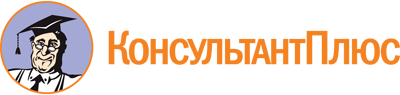 Закон Краснодарского края от 10.05.2011 N 2223-КЗ
(ред. от 02.06.2023)
"О физической культуре и спорте в Краснодарском крае"
(принят ЗС КК 20.04.2011)Документ предоставлен КонсультантПлюс

www.consultant.ru

Дата сохранения: 11.11.2023
 10 мая 2011 годаN 2223-КЗСписок изменяющих документов(в ред. Законов Краснодарского края от 13.12.2011 N 2394-КЗ,от 26.03.2012 N 2474-КЗ, от 09.07.2013 N 2738-КЗ, от 03.12.2013 N 2836-КЗ,от 06.02.2015 N 3111-КЗ, от 11.03.2016 N 3352-КЗ, от 13.10.2016 N 3484-КЗ,от 10.04.2017 N 3596-КЗ, от 04.05.2018 N 3791-КЗ, от 19.07.2018 N 3826-КЗ,от 09.12.2019 N 4177-КЗ, от 23.12.2020 N 4385-КЗ, от 30.04.2021 N 4451-КЗ,от 22.07.2021 N 4507-КЗ, от 29.04.2022 N 4683-КЗ, от 30.12.2022 N 4832-КЗ,от 21.02.2023 N 4873-КЗ, от 02.06.2023 N 4913-КЗ)